附件三：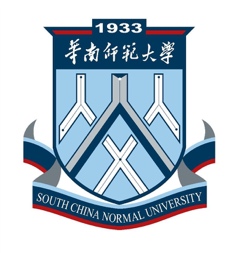 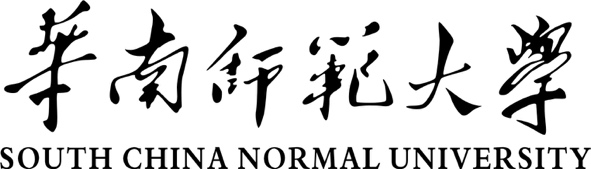 教育科学学院学生工作课题项目中期考核表课题名称：                                      项目负责人:               联系电话：                学号：                    年级：                     专业：                    学历：                        指导教师:              联系电话：                  指导教师所属系所：                                  教科院研究生团总支制2021年制填  写  说  明1.本申报书所列各项内容均须实事求是，认真填写，表达明确严谨，简明扼要。2.本申报书为大十六开本（A4），可网上下载、自行复印或加页，但格式、内容、大小均须与原件一致。相关支撑材料附后，在左侧装订成册。3.本申报书中涉及签字或指导教师意见等，需上传亲笔签名或意见。一、简况二、考核内容（3000字以上，可加页）三、指导教师意见四、专家组评审意见本表可附页。项目编号项目名称负责人姓名性别性别性别学号学号年级专业电话电话QQ指导教师1教师所属系所教师所属系所职称E-mail指导教师2教师所属系所教师所属系所职称E-mail项目参与人性别学院/专业学院/专业学院/专业学院/专业学号学号手机/Email手机/Email手机/Email手机/Email项目中的分工项目中的分工签名一、中期考核报告（课题进展情况，按计划已完成的工作，阶段性结论、论证等，主要参考文献目录，不少于3000字）二、后期重点解决的问题及拟采用的研究方法，实验方案三、课题研究中存在的困难和问题，以及拟解决方案指导教师（签名）：年    月     日评审成绩                   年   月   日